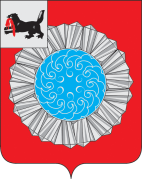     АДМИНИСТРАЦИЯ  МУНИЦИПАЛЬНОГО ОБРАЗОВАНИЯ  СЛЮДЯНСКИЙ РАЙОНП О С Т А Н О В Л Е Н И Ег. Слюдянкаот 30.04.2019 г. № 312    О поощрении Благодарственным письмоммэра муниципального образованияСлюдянский район в связи празднованиемДня работников уголовно-исполнительных инспекцийРассмотрев ходатайство ФКУ УИИ ГУФСИН России по Иркутской области           № 25/25-945 от 12 апреля 2019 года, руководствуясь статьями 24, 38, 47 Устава муниципального образования Слюдянский район (новая редакция), зарегистрированного постановлением Губернатора Иркутской области № 303-п от 20 июня 2005 года, регистрационный номер 14-3, «Порядком награждения Почетной грамотой, поощрения Благодарностью либо Благодарственным письмом мэра муниципального образования Слюдянский район», утвержденным постановлением администрации муниципального образования Слюдянский район № 42 от 01 февраля 2018 годаПОСТАНОВЛЯЮ:1. За многолетний добросовестный труд, высокий профессионализм и в связи с празднованием 100-летия со дня образования уголовно-исполнительных инспекций России поощрить Благодарственным письмом мэра муниципального образования Слюдянский район:- Волкову Марину Сергеевну, начальника филиала по Слюдянскому району ФКУ УИИ ГУФСИН России по Иркутской области, майора внутренней службы.2. Опубликовать данное постановление в газете «Славное море», а также разместить на официальном сайте администрации муниципального района:                     http://www.sludyanka.ru, во вкладке «Жителям и гостям района», в разделе «Поощрения  от имени мэра Слюдянского района».Мэр муниципального образованияСлюдянский район                                                                                                 А. Г. Шульц